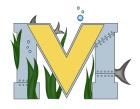 			PROJECT #1 PROPOSALName(s): James Simoneau Team Name: SimoneauPart A:  Project Ideas & Objectives: to figure out how to use and operate the oculus rift and its attachments, how to connect the oculus rift to a 360 fly for first person video and maybe live stream video.Part B:  Electronic Resources (Make sure hyperlinks are active!): oculus rift, sensors, controllers, computer, 360 fly. http://www.makeuseof.com/tag/get-started-making-virtual-reality-games-unity-5-free/https://forums.360fly.com/t/watching-360fly-videos-on-the-gear-vr-goggles/79Part C:  Materials & Designs: make a VR world with equitable items, sounds, and ANIMATIONS.